Tworzenie i modyfikowanie table z poziomu kodu sql w Postgresql.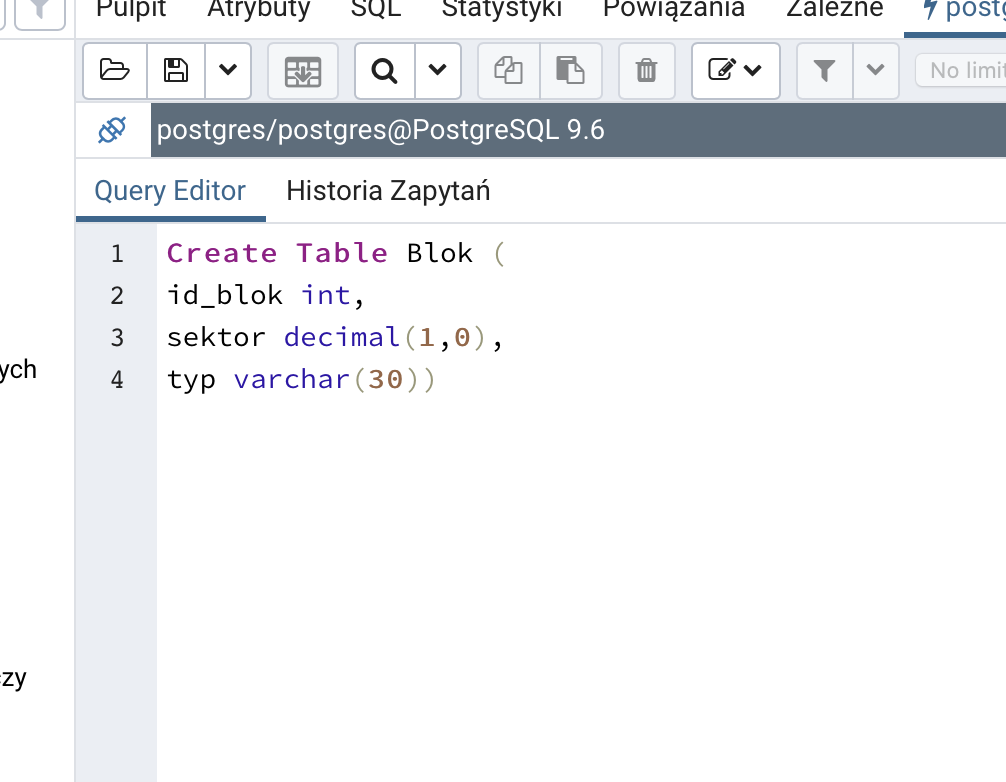 Utworzenie pierwszej tabeli – Blok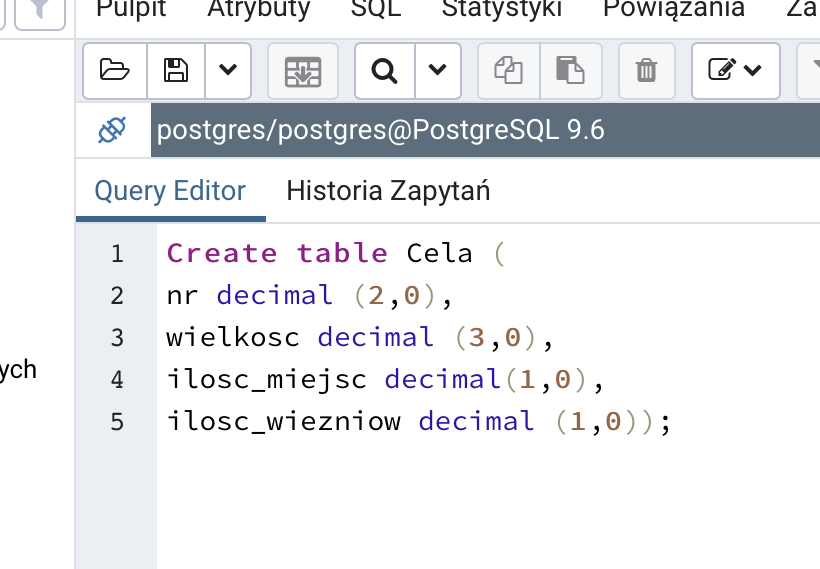 Utworzenie tabeli Cela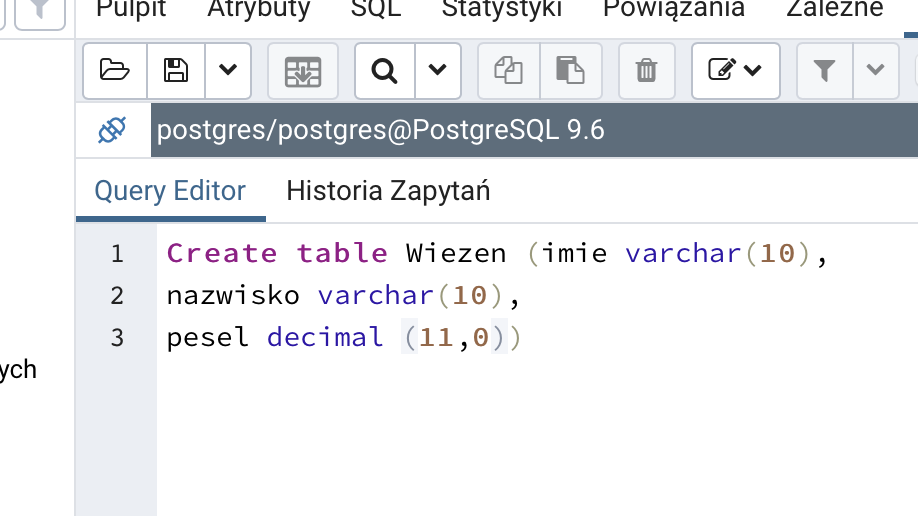 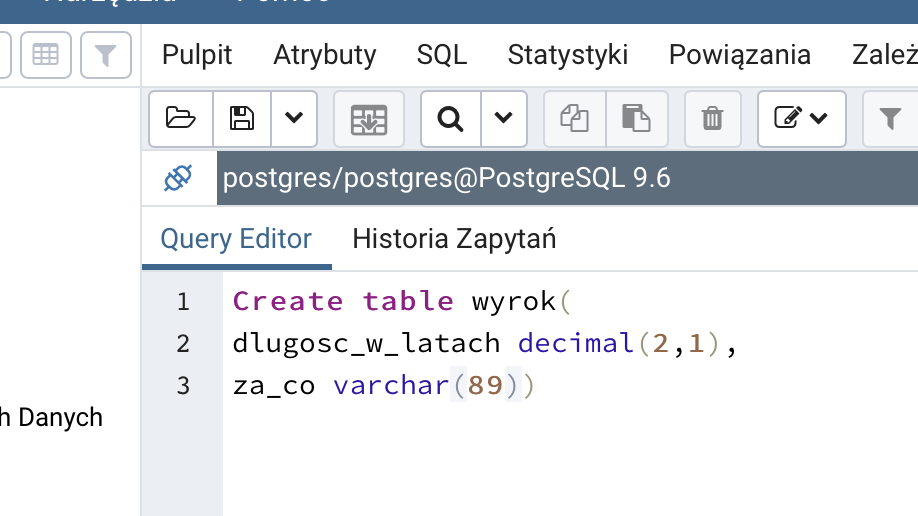 Utworzenie tabeli wyrok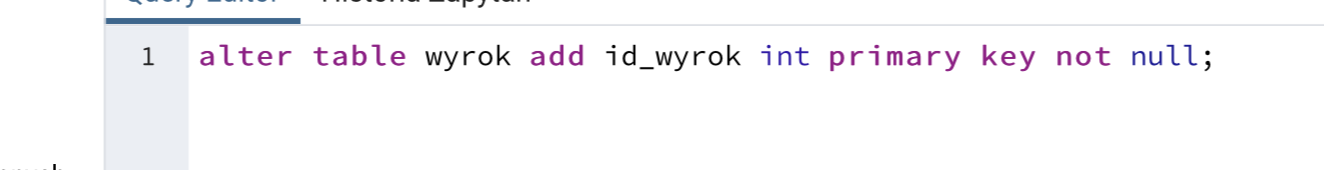 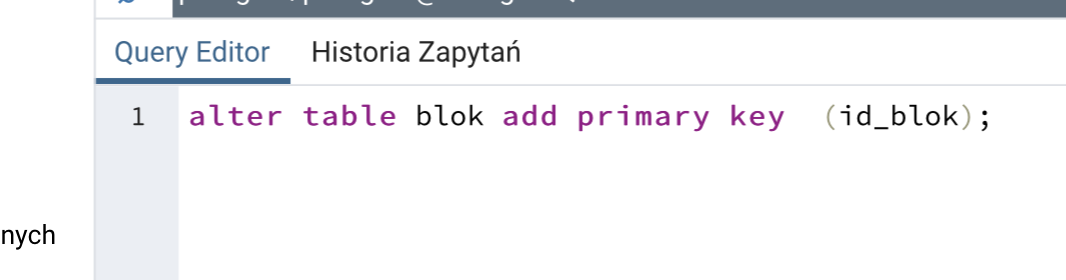 Zmiany w tabeli bok i wyrok – dodanie kluczy podstawowych oraz ograniczenia integralnościowego not null.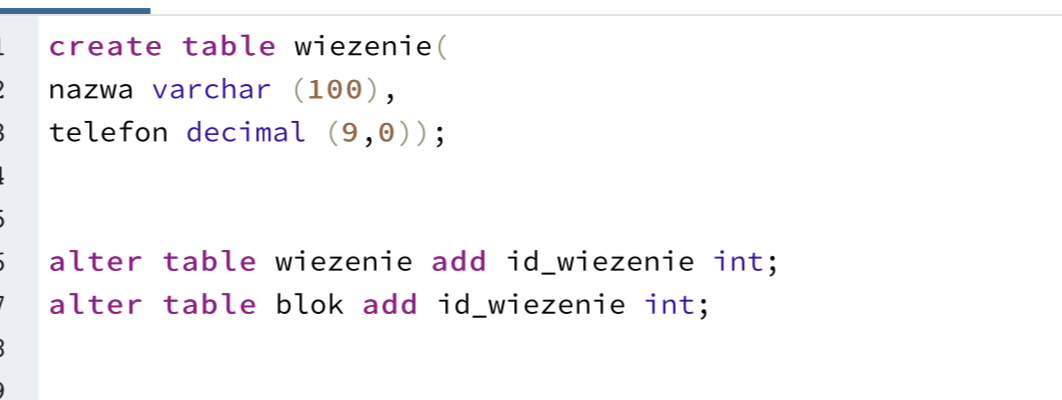 Utorzenie tabeli wiezenie, dodanie kluczy obcych i podstawowych dla ww table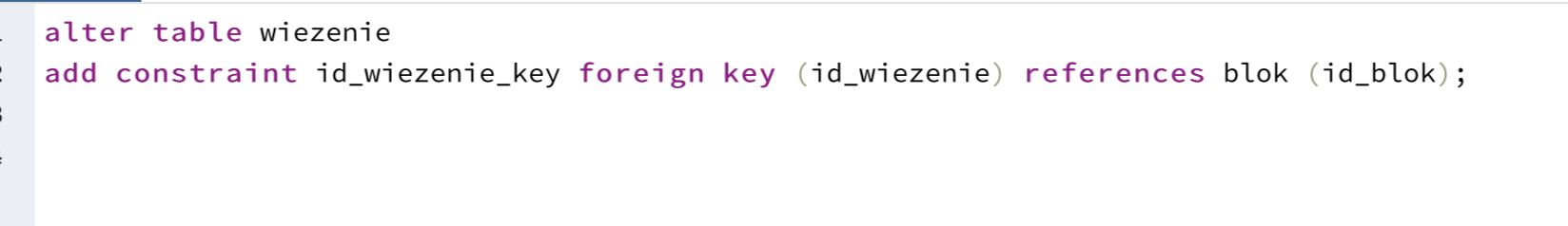 Utworzenie połączeni między tabelami (relationship) wiezenie a blok,